                          Сведения о   библиотеке.«Школа - это, прежде всего, книга,а воспитание - прежде всего слова,книги и живые человеческие отношения»А.И. Герцен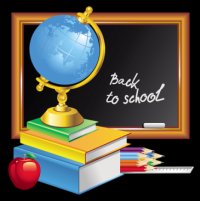 Библиотека   МКОУ « Утамышская СОШ» имени Амирхана Гамринского  была основана  1987г.,  этаж 1,кабинет №8В библиотеке имеются словари различных видов и энциклопедии,  выбор детской литературы. При библиотеке читальный зал на 6 посадочных мест, свободный доступ к литературе. Штат библиотеки  1- работник . Организует работу  зав. библиотекой Ахмедова М.И. Общая площадь библиотеки-42м2Моя профессия – школьный библиотекарь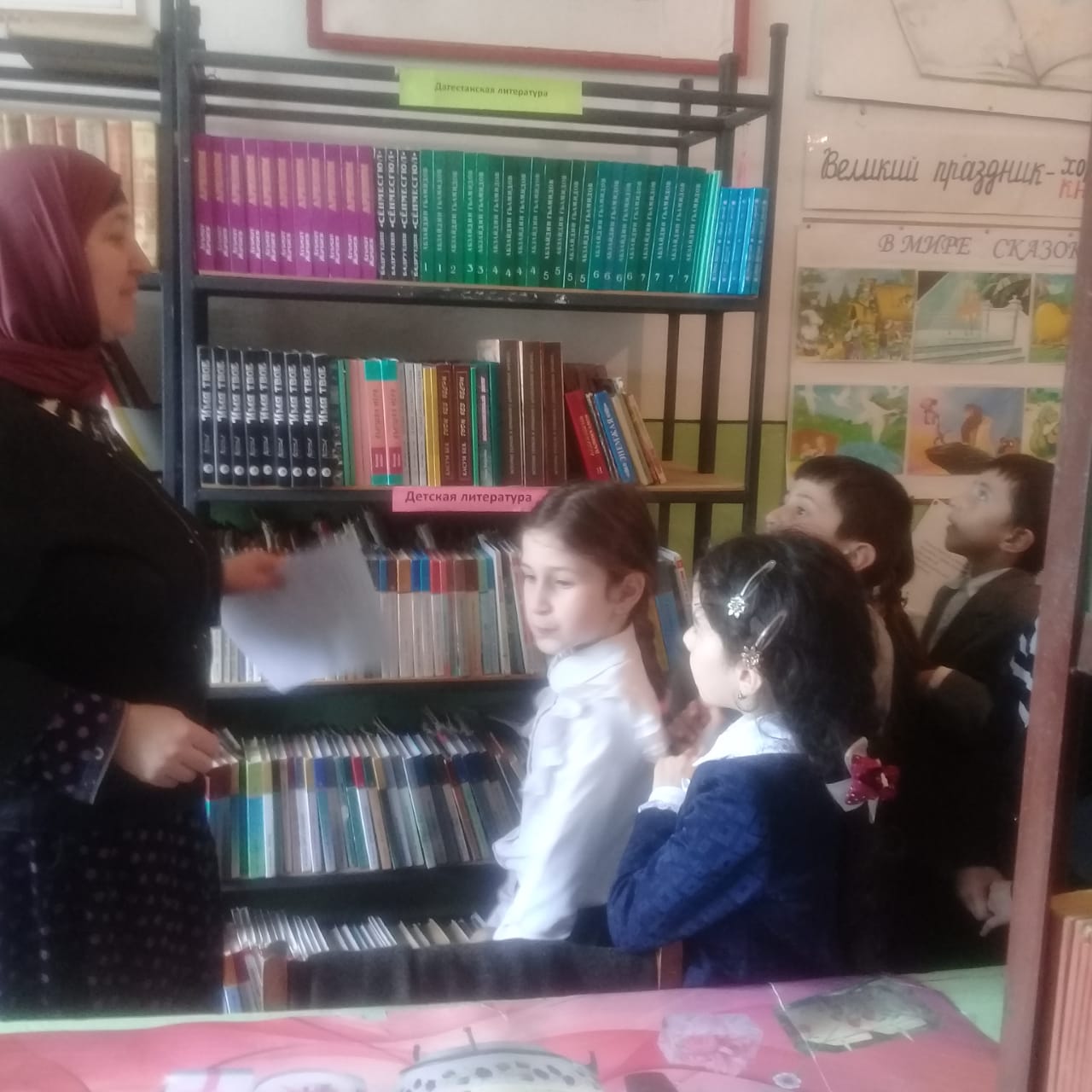   Да кто же он такой - библиотекарь?Чудак, Фанатик? Странный человек?Всегда серьезный и дотошный лекарьСтаринных книг и пухлых картотек!Вы так решили, опуская лицаВ тяжелой  надоевшей полке тем,А мне, скажу вовек не надивитьсяЕго святым, бесхитростным трудом!Цели школьной библиотеки-формирование общей культуры личности обучающихся на основе усвоения обязательного минимума содержания общеобразовательных программ, их адаптация к жизни в поликультурном обществе;-воспитание гражданственности, патриотизма, толерантности, уважения к фундаментальным правам и свободам человека, разным культурам и языкам, трудолюбия, любви к окружающей природе, семье;-формирование здорового образа жизни. Нормативные документы школьной библиотеки-Правила пользования библиотекой.-Должностные инструкции заведующего библиотекой.-  План работы библиотекиПлан работы библиотеки МКОУ «Утамышской СОШ»на 2019 -2020 учебный год
Заведующая  библиотекой  Ахмедова Мунират ИдрисовнаВводная частьЗадачи библиотеки.- Обеспечение учебно-воспитательного процесса и самообразования путём библиотечно-библиографического и информационного обслуживания обучающихся и педагогов;- формирование у школьников навыков независимого библиотечного пользователя, информационной культуры и культуры чтения.Основные функции библиотеки:- Образовательная – поддерживать и обеспечивать образовательные цели.- Информационная – предоставлять возможность использовать информацию вне зависимости от её вида.- Культурная - способствует развитию общей культуры пользователей, приобщает их к важнейшим достижениям национальной и мировой культуры, внедряет нормы, традиции, достижения культуры в их сознание, жизнь, быт.2.формирование фонда библиотеки.
           Массовая работа-Проведение тематических библиотечных уроков .-Организация конкурсов и викторин среди читателей . - Информирование читателей о новых поступлениях в библиотеку .Выставочная работа-Оформление книжных выставок .-Оформление информационных стендов-Организация выставок творческих работ учащихся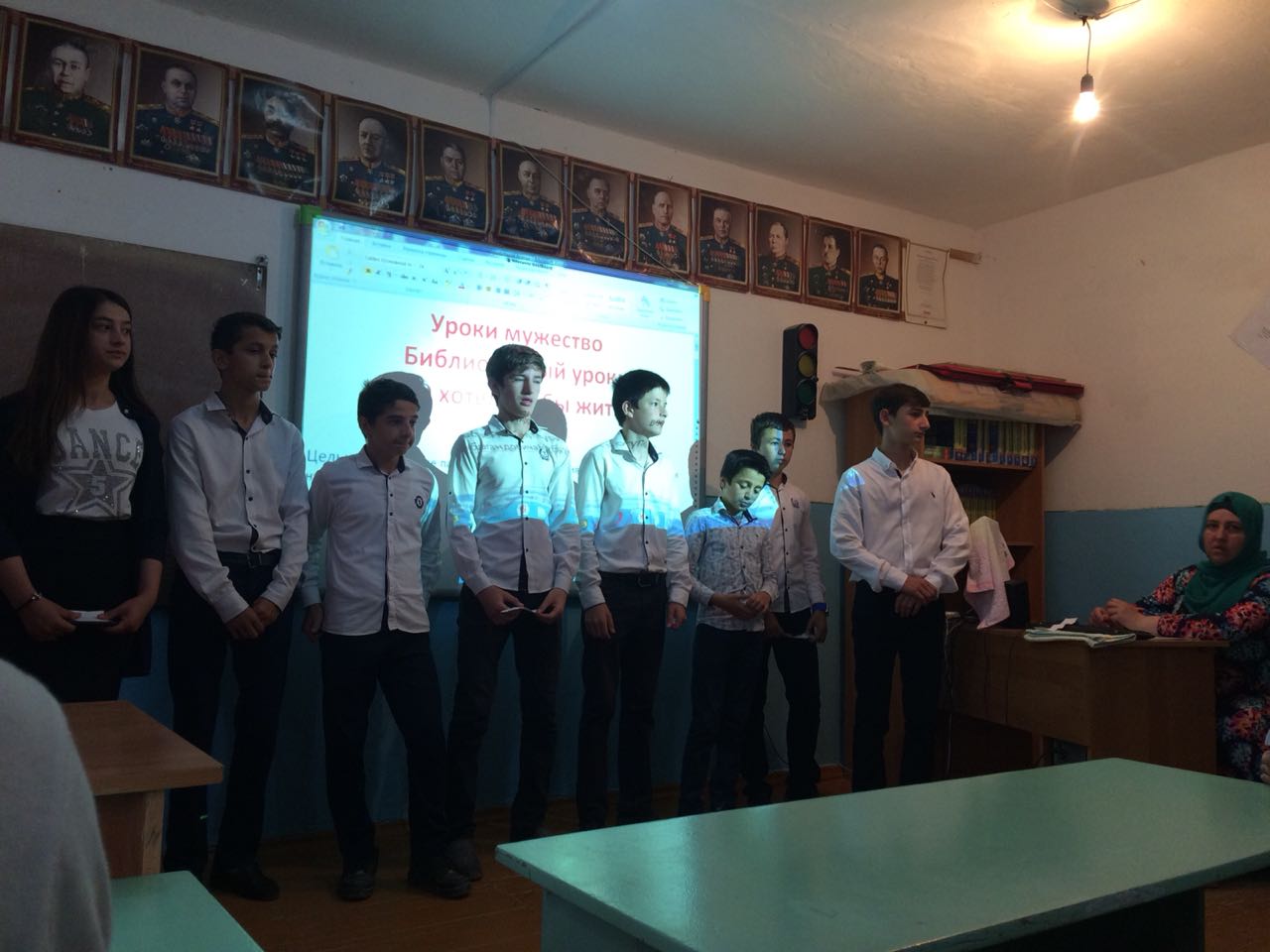           Основные показатели работы библиотеки за 2019год.Общий фонд – 5999 экземпляровФонд  учебников – 2680 экземпляровФонд  художественной и прочей литературы – 2882 экземпляровМетодическая литература      437 экземпляровКоличество читателей – 135Количество книговыдач –900Количество посещений – 600Обеспеченность  книгами– 65 %.№п/пЧислоСодержание работыКлассСрок исполненияI. Работа с фондом учебной литературы1.Подведение итогов движения фонда.Диагностика обеспеченности учащихся школы учебниками  на 2019-2020  учебный год.Сентябрь2.Составление библиографической модели комплектования фонда учебной литературы:а) работа с каталогами, тематическими планами издательств, перечнями учебников и учебных пособий, рекомендованных и допущенных Министерством образования и науки;б) составление совместно с учителями-предметниками заказа на учебники с учётом их требований;в) формирование общешкольного заказа на учебники   на                     2019-2020  учебный год;г) осуществление контроля за выполнением сделанного заказа;д) подготовка перечня учебников, планируемых к использованию в новом учебном году для обучающихся и родителей;е) приём и обработка поступивших учебников:- оформление накладных;- запись в книгу суммарного учёта;- штемпелевание;- составление списков классаЯнварь-февральЯнварьФевральПо мере поступления3.Составление отчётных документов, диагностика уровня обеспеченности обучающихся учебниками и другой литературойСентябрь4.Приём и выдача учебников (по графику)Май, август-сентябрь5.Информирование учителей и обучающихся о новых поступлениях учебников и учебных пособийСентябрь6.Выставка учебников и учебных пособий, предлагаемых Центром учебно-методической литературы, формирование заказа учебных пособий, контроль за осуществлением исполнения заказа.Сентябрь-май7.Списание с учётом ветхости и смены программДекабрьII .Работа с фондом художественной литературы1.Обеспечение свободного доступа в библиотеке:- к художественной литературе;- к фонду учебников (по требованию)Постоянно2.Выдача изданий читателямПостоянно3.Соблюдение правильной расстановки фонда на стеллажахПостоянно4.Систематическое наблюдение за своевременным возвратом в библиотеку выданных изданий5.Ведение работы по сохранности фондаПостоянно6.Создание и поддержка комфортных условий для читателей.Постоянно7.Работа по мелкому ремонту художественных изданий, методической литературы и учебников с привлечением учащихсяПостоянно8.Периодическое списание фонда с учётом ветхостиДекабрьIII. Работа с читателями1.Обслуживание читателей на абонементеПостоянно2.Рекомендательные беседы при сдаче книгПостоянноIV. Работа с педагогическим коллективом1.Рекомендательные беседы о новых изданиях, поступивших в библиотекуПо мере поступления2.Информирование учителей о новой учебной и методической литературе.На педсоветах3.Поиск литературы и периодических изданий по заданной тематике. Оказание помощи педагогическому коллективу в поиске информации.ПостоянноV. Работа с обучающимися школы1.Обслуживание пользователей согласно расписанию работы библиотекиПостоянно2.Проводить беседы с вновь записавшимися пользователями о правилах поведения в библиотеке, о культуре чтения книг.Постоянно3.Рекомендовать художественную литературу и периодические издания согласно возрастным категориям каждого пользователя библиотеки.VI. Массовая работапостоянно1.29.09Ежемесячные выставки к юбилейным датам писателей и знаменательным датам:115 лет со дня рождения Н.В.Островского, писателя (1904-1936)Сентябрь2.03.1004.1004.1005.1045 лет со дня образования Всесоюзного добровольного общества любителей книги ( ныне Международный союз общественных объединений книголюбов (1974)День военных – космических сил;Всемирный день защиты животных.День учителя.1-115-91-41-11ОктябрьОктябрьОктябрь Октябрь 3.10.2022.20День памяти великого русского поэта А. С. Пушкина (1799-1837)День защитника отечества.6-9Февраль Февраль4.03.20Всемирный день писателя.«Неделя детской книги»1-11МартМарт5.01.2011.20Международный день птиц.День космонавтики. 1-45-6АпрельАпрель6.Беседа о животных, викторина по книгам детских писателей-натуралистов.7.01.0509.05День весны и трудаМероприятие, посвящённое -Победы в Великой Отечественной войне «Дорогами мужества».5-111-11Май МайПровести муниципальные конкурсыВ течение годаVII. Реклама библиотеки.1.Рекламная деятельность библиотеки: - устная – во время перемен, на классных часах, классных собраниях;- наглядная – информационные объявления о выставках и мероприятиях, проводимых библиотекой;- Оформление выставки одного автора:«Календарь знаменательных и памятных дат».В течение годаIX. Профессиональное развитие1.Участие семинарах городского методического объединения.Постоянно2.Совершенствование традиционных и освоение новых библиотечных технологийВ течение годаX. Взаимодействие с другими библиотекамиВ течение года1.Сотрудничество по обслуживанию школьников сельской библиотекой:В течение года